THE USE OF MAKE A MATCH BOARD GAME TO IMPROVE THE FIFTH  YEAR STUDENTS’ VOCABULARY MASTERY AT MI MIFTAHUL HUDA WONOREJO GANDUSARI TRENGGALEK THESIS Presented to State Islamic College of Tulungagung in partial fulfillment of the requirements for the degree of Sarjana Pendidikan Islam in English Education Program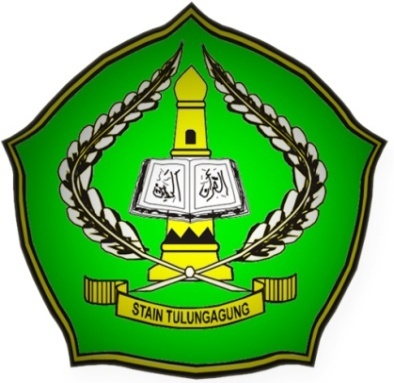 By:UMI NASHIHAHNIM.3213073107ENGLISH EDUCATION PROGRAMDEPARTMENT OF ISLAMIC EDUCATIONSTATE ISLAMIC COLLEGE (STAIN)TULUNGAGUNG2011ADVISOR’S APPROVAL SHEETThis is to certify that the Sarjana’s thesis of Umi Nashihah has been approved by the thesis advisor for further approval by the Board of Examiners.Tulungagung, July 25th 2011Advisor,H.Nursamsu, S.Pd.I.M.Pd                              NIP. 197802042009011003LEGITIMATION FROM THE BOARD OF THESISEXAMINERS This is to certify the Sarjana’s thesis of Umi Nashihah has been approved by the Board of Examiners as the requirement for the degree of Sarjana Pendidikan Islam in English Education Program Board of Thesis Examiners          Chair, 							     Secretary, Dra. Hj. Retno Indayati, M.Si				 H.Nursamsu, S.Pd.I.,M.Pd NIP. 195303291983032002 			            NIP. 197802042009011003Main Examiner Susanto,S.S., M.Pd   NIP. 19730831 199903 1 002Tulungagung, August 19th 2011 					Approved by The chief of STAIN Tulungagung Dr. Maftukhin, M.AgNIP. 19670717 200003 1 002Motto “Game playing, having apparently originated as a form of instruction, no appears again to be coming into its own as an instructional activity” (T. Rodgers,1978)DEDICATIONIn the name of Alloh, I would like to present my thesis to:Allah SWT, which has given mercy and guidance during finishing my thesisMy beloved Umi Munah and Abah Muslimin who loves me the way IamMy beloved parent in-law, Ibu Halifah and Bapak Haliq who pray for me everytimeMy lovely husband Abdul Aziz, I say thank for everything. This thesis is nothing without you. You are my sunshine....I love YouMy beloved brother and sister, Iqbal Maulana and Itsna Mukminatin, thank for your joke. I love you very muchAll my lecturer, especially in English education program, thank for your guidance during my studyMy friends in TBI-D class, especially, AYOEBANGET (Ema, Lia, Qumil) I will miss you somuchAlmamater Department of Islamic Education State Islamic College of TulungagungDECLARATION OF AUTHORSHIPName 			: Umi NashihahPlace, Date of birth	: Trenggalek, January 04th 1990ID			: 3213073107Department		: English Education ProgramSemester 		: VIII	State that the thesis entitled “The Use of Make a Match Board Game to Improve the V Students’ Vocabulary Mastery at MI Miftahul Huda Wonorejo Gandusari Trenggalek”. Is truly my original work, it does not any materials previously written or published by another person except those indicated in quotation and bibliography. Due to the fact, I’m the only person responsible for the thesis if there is any objection or claim for other.								The researcher							        UMI NASHIHAHABSTRACTNashihah, Umi. Registered Student.3213073107. 2011. The Use of Make a Match Board Game to Improve the Fifth Year Students’ Vocabulary Mastery at MI Miftahul Huda Wonorejo Gandusari Trenggalek. Thesis. English Education Program. State Islamic College (STAIN) of Tulungagung. Advisors: H. Nursamsu, S.Pd.I, M.Pd.Keywords: make a match board game, improving, and vocabulary.As everybody knows language is as a means to convey ideas, opinions, and feeling among the people by oral or written ways, one of the languages which are often used as a means of communication is English. Vocabulary is one of the important language elements the students should master. Vocabulary includes collections of words. The words are known not only as individual words, but also as a group of words that have meaning.The research problem in this study is how can the developed make a match board  game improve students’ vocabulary mastery in the fifth year students at MI Miftahul Huda Wonorejo Trenggalek in the academic year of 2010/2011?” The purpose of the study is to elaborate or to design how the developed make a match board game can improve the student vocabulary. Based on the problem, this study is intended to solve the problems by employing make a match board game as technique.  	This study is a classroom action research. It adapts Kemmis and Mc Taggart’s model. The study consisted of two cycles, each of which consisted of four stages, they are: planning, acting, observing, and reflecting. The subjects of the research are the fourth year students of MI Miftahul Huda Wonorejo Trenggalek, which consist 10 students. The instruments used to collect the data are test, questioners, interview guide, observations. In this study, the writer presents the qualitative data in numbers and quantitative data in words which are elaborate descriptively.	There research instruments are used to collected data about the effect of the applied make a match board game.	After conducting CAR (Classroom Action Research) in two cycles, the problem of the students in mastery vocabulary is solved. The students score arrange are ≥ 65%. Meanwhile in using the strategy the students give positive responses during the process of the teaching and learning. It can be indicated from their participation, they are motivated to learn vocabulary by using make a match board game. So, the problems in teaching vocabulary can be solving by applying make a match board game trough the following steps:   The students are defided into two groups. Each group get one board and cards. Each group match the picture with vocabulary that are written on the board. Each groups who can complete the board well, is the winner.Finally, the implementation of make a match board game can improve the V students’ vocabulary mastery of MI Miftahul Huda Wonorejo Gandusari Trenggalek in the 2011/2012 academic year and it makes teaching and learning vocabulary more interesting.There are three suggestions made for the student the writer hopes that this thesis is very helpful for students who want to use make a match board game in order to improve vocabulary mastery, for the teachers who teach vocabulary and the further researcher. The writer suggested that English teachers at MI Miftahul Huda Wonorejo Gandusari, Trenggalek use make a match board game as an alternative way in teaching vocabulary to improve their students’ vocabulary mastery. It is suggested for researchers in the future to conduct a similar study in other levels of the students to see whether it is applicable and effective for improving the students’ mastery in vocabulary.ACKNOWLEDGEMENT	 In the name of Alloh, the all merciful. Thank Alloh for the mercy, the writer can complete the study and finish compiling the thesis as a partial fulfilment of requirements for getting the graduate degree of education in English. After a long struggle and spending much energy finally, the writer can present this thesis. The writer realized could not finish it without any other’s help and guidance. She owes an enormous of graduate to all persons that support her in compiling her thesis: Dr. Maftukhin, M.Ag., the chief of STAIN Tulungagung for his permission to write this thesis.Arina Shofiya M.Pd, the head of English Education Program who has given me some information so the writer can accomplish this thesis.H. Nursamsu, S.Pd.I M.Pd., the writer’s thesis advisor, for his invaluable guidance , suggestion, and feedback during the completion of this thesis.Siti Maisukhoh S.Pd.I the headmaster of MI Miftahul Huda Wonorejo Gandusari Trenggalek who has given the writer permission to conduct a research at  his school.Evy Susiloning Tyas, S.Pd.I as English teacher of MI Miftahul Huda who has given chance to conduct Classroom Action Research in her class.The fifth year students of MI Miftahul Huda  in the academic year 2011/2012 for the cooperation as the sample of this research.Writer is deeply indebted to all. The writer expresses her enormous appreciation for any assistance you gave. Sincerely realize that this work is not the perfect one, can give contribution the English teaching atmosphere especially teaching vocabulary. The writer hopes this thesis will be useful and give advantages for everyone who deals with teaching and learning English. The writer opens up her heart for any critic to make it better. Tulungagung, August 02nd 2011The Writer,Umi NashihahTABLE OF CONTENTCover………………………………………………………………......	iAdvisor’s Approval Sheet…………………………………………......	iiLegitimation from Board Examiner.......................................................	iiiMotto…………………………………………………………………..	ivDedication……………………………………………………………..	vDeclaration of Authorship......................................................................	viAbstract………………………………………………………………..	viiAcknowledgement…………………………………………………….	ixTable of Content ………………………………………………………	xi	CHAPTER I INTRODUCTIONBackground of the Study…………………………………..… 	1Statement  of the Research Problem………………………….	5Purpose of the Research…………………………………........	6Limitation of the Research…………………………………....	6Signifcance of the Research................................................	…...	6Definition of Key Term……………………………………….	7CHAPTER II REVIEW OF RELATED LITERATUREThe Importance of Vocabulary………………………………..	8Teaching Vocabulary….......................................................	……	9Vocabulary Games…………………………………………….	11Pictures.......................................................................................	12Make a Match Board Game……………………………………	14Advantages and Disadvantages of Using Make a Match Board Game as Media in Teaching English Vocabulary………	15Characteristic of Young Learners……………………................	15Vocabulary Testing……………………......................................	17CHAPTER III RESEARCH METHODResearch Design.......................……………………………….	18	Research Setting and Subject of the Study....................................	21Research Prosedure……………………………………………	21Preliminary study………………………………………	21Planning……………………………………………......	22Providing a Suitable Strategy………………….......	22Designing a Lesson Plan…………………...............	22Preparing the Criteria of Success…………………..	23Acting……………………………………………...........	23Observing ………………………………………………	24Reflecting……………………………………………….	25CHAPTER IV RESEARCH FINDINGS AND DISCUSSIONResearch Findings……………………………………………….	27Data from Preliminary Study............................................	27The Result of Cycle I……………………………………	28Planning…………………………………..................	28Acting……………………………………………….	28Observing……………………………………………	30Reflecting…………………………………………….	30The Result of Cycle II…………………………................	31Planning…………………………...............................	31Acting………………………….................................	32Observing…………………………...........................	33Reflecting…………………………...........................	33The Analysis of the Questioner about Student’s       Response in Implementing of Make a Match Board Game .	35Discussions…………………………............................................	36CHAPTER V CONCLUSSION AND SUGGESTIONConclusion……………………………………………………..	38Suggestion……………………………………………………...	39REFFERENCESAPPENDICES